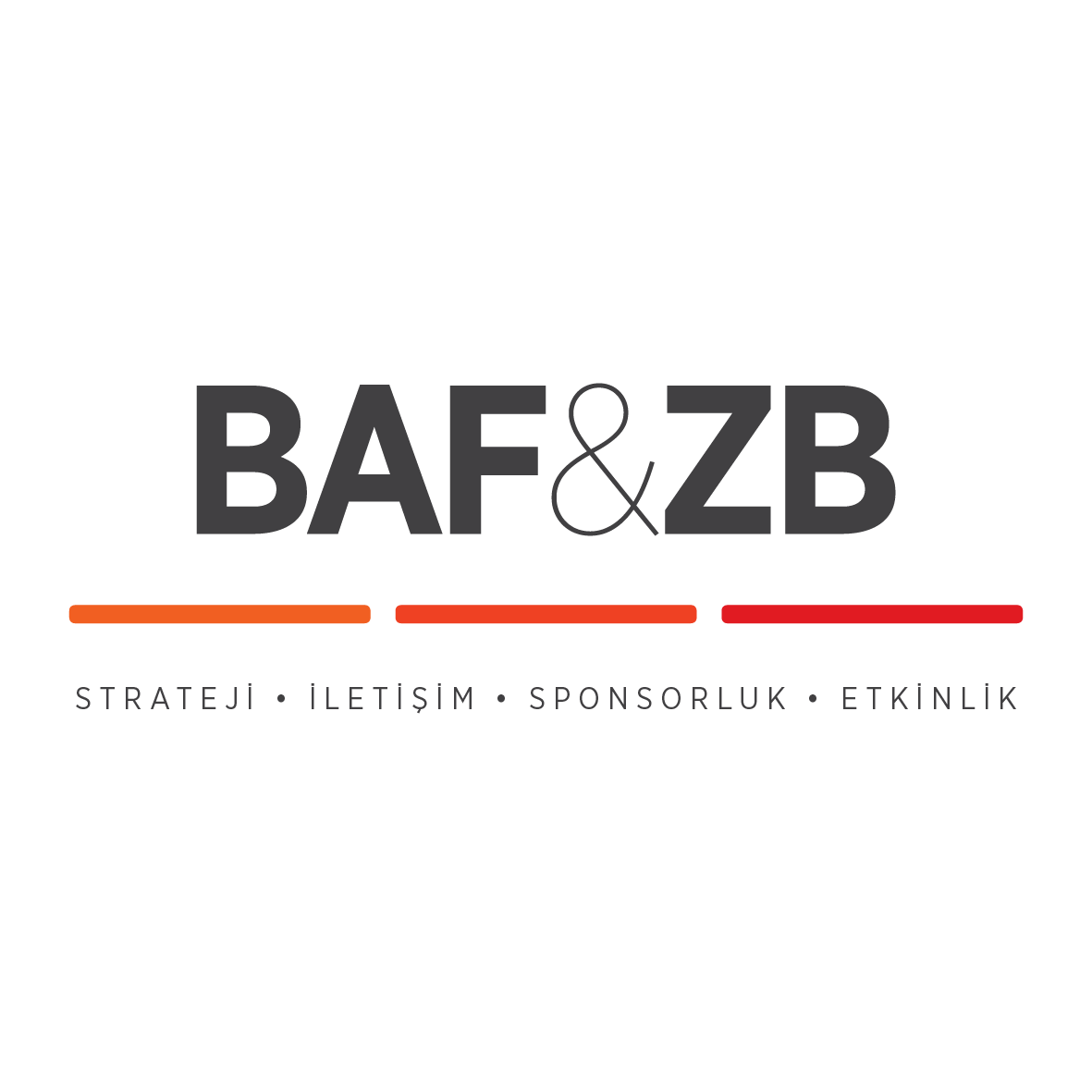 “DENİZ VE GÜNEŞ”DEN YENİ FRAGMAN, YENİ AFİŞ1 Haziran’da vizyona girmeye hazırlanan ve başrolünü Şafak Pekdemir Mengü ile Burak Serdar Şanal’ın paylaştığı “Deniz ve Güneş” filminin ikinci fragmanı ve yeni afişi izleyicilerinin beğenisine sunuldu. İşitme engeline karşı farkındalık yaratacak olan film, Deniz (Burak Serdar Şanal)’ in, nişanlısı ile gittiği Burgazada tatilinde Güneş (Şafak Pekdemir Mengü) ile karşılaşmaları sonucu aralarındaki aşkı konu alıyor. Filmin ana karakteri Deniz, işitme engelli sandığı Güneş’i daha yakından tanıyabilmek için işaret dilini öğrenir ve aralarında bir aşk başlar. Bu aşk hikayesini izleyecekler hikâyenin tutkusuna ve aşkın sessiz haline tanık olacaklar.Yönetmenliği Barış Denge’nin, yapımcılığını MT Film Prodüksiyon olarak, Mehmet Toptan ve Yaşar Tolga Bozkurt’un, yürütücü yapımcılığını ise ATS Film Yapım, Özge Şenocak Polat’ın üstlendiği filmin senaryosu ise Yaşar Tolga Bozkurt’a ait. Filmin diğer oyuncu kadrosunda ise Melissa Giz Cengiz, Eylül Öztürk, Yaşar Tolga Bozkurt, Ayşen İnci, Levent Özdilek, Yener Gürsoy, Seda Oğuz, Selahattin Taşdöğen ve Bilionera şarkısıyla Otilia Bruma yer alıyor.Fragman: https://www.youtube.com/watch?v=XwwodUdoHi4 İndirme Linki: https://we.tl/zoKv6JbEEm Filmin Künyesi:Yapımcı: MT Film Prodüksiyon AŞ (Mehmet Toptan  –  Yaşar Tolga Bozkurt )Yürütücü Yapımcı: ATS Film Yapım, Özge Şenocak PolatYönetmen: Barış Denge Görüntü Yönetmeni: Feza ÇaldıranSenaryo: Yaşar Tolga Bozkurt Müzik: Fırat Yükselir Oyuncu Kadrosu: Şafak Pekdemir MengüBurak Serdar Şanal Levent Özdilek Ayşen İnci Eylül Öztürk Yaşar Tolga BozkurtYener Gürsoy Melissa Giz CengizSeda Oğuz Selahattin Taşdöğen Otilia BrumaDetaylı Bilgi İçin:BAF&ZB Pazarlama İletişim AjansıBerk Şenöz berksenoz@zbiletisim.com / 0546 266 51 44